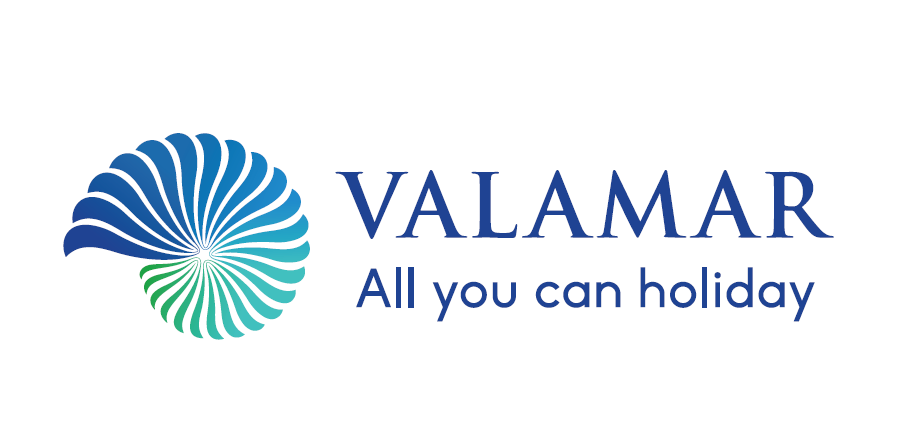 Valamar Riviera je vodeća turistička kompanija koja upravlja hotelima, ljetovalištima i kamping ljetovalištima duž jadranske obale – u Istri, na otocima Krku i Rabu, Makarskoj i Dubrovniku. S više od 4 milijarde kuna ulaganja u razvoj i podizanje kvalitete portfelja Valamar je veliki investitor u turizam. Nedavna akvizicija hotela Petersbühel u Austriji predstavlja važan iskorak kompanije ka internacionalizaciji poslovanja. U svoja 34 hotela i ljetovališta i 15 kamping ljetovališta Valamar može smjestiti oko 57.000 gostiju dnevno što čini oko 12 posto ukupnog kategoriziranog smještaja u Hrvatskoj.Sektor direktnog marketinga, odjel za CRM traži osobe sa specijalističkim iskustvom u aplikativnim sustavima koja se koriste u hotelijerstvu.Pridružite se našem timu na poslovima: Specijalist CRM i IT podrške - 1 izvršitelj u Poreču, m/žOd kandidata se očekuje:Komunikacija s internim korisnicima i prevođenje njihovih zahtjeva u konkretna IT rješenja za podršku poslovanju Dubinsko razumijevanje poslovnih procesa, proaktivan rad na njihovoj optimizaciji i sposobnost razvoja konceptualnog dizajna koji mapira procese na IT rješenja Koordinacija razvoja tehničke podloge CRM aktivnosti Održavanje i unaprjeđivanje analitičkog CRM-a Rad na SQL bazi u svrhu izvještaja i unaprjeđenja strukture baze podataka Tehnička podrška CRM aktivnostima i loyalty programu (podrška za integracije sa eksternim sustavima, web servisi, Micros Fidelio PMS...) te praćenje funkcioniranja istihFokus na automatizaciju procesa i inovacije u CRM projektimaPotrebno obrazovanje, znanja i vještine:VŠS/VSS informatičkog/matematičkog usmjerenja (FER, FOI, PMF i sl.) i/ili odgovarajuće radno iskustvo u profesionalnom razvoju softwarea Minimalno 2 godina iskustva u implementaciji ili održavanju IT sustava (prednost rad sa CRM sustavom) Napredno poznavanje i korištenje MS Office paketa Dobro poznavanje SQL baza podataka - MS SQL ili OraclePoznavanje paradigme objektnog programiranja Poželjna znanja: administracija MS SQL servera, Oracle PL SQL, REST/JSON i XML sučelja napredno poznavanje engleskog jezika u govornoj i pisanoj komunikaciji Vozačka dozvola B kategorije – aktivni vozačUvjeti zaposlenja:Radni se odnos zasniva na neodređeno vrijeme s probnim rokomRad u dinamičnom i poticajnom okruženjuOsobni i profesionalni razvoj u različitim oblicima nagrađivanja i usavršavanja.Kandidati s kvalitetnim prijavama i traženim kompetencijama bit će uključeni u selekcijski proces i dodatnu provjeru stručnog znanja.Planirani početak rada: 14.01.2019.Prepoznajete li u našim potrebama i očekivanjima svoju priliku, pošaljite nam svoju molbu i životopis do 09.12.2018. elektroničkom poštom na adresu natjecaj@valamar.com s naslovom „Poslovi specijalist u CRM”.Za dodatna pitanja, slobodno nas kontaktirajte:Valamar Riviera d.d.,Sektor ljudskih potencijala, Stancija Kaligari 1, 52440 PorečT +385 52 408 032, E natjecaj@valamar.comwww.valamar-riviera.com